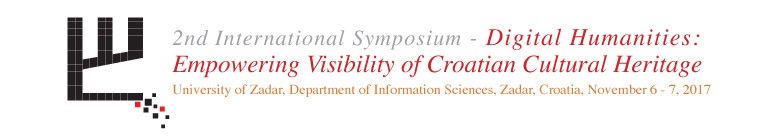 Name of the lecturer(s): Affiliation of the lecturer(s): Curriculum vitae of the lecturer(s): Curriculum vitae of the lecturer(s) on Croatian [for Croatian authors only]:Title of the lecture in English: Title of the lecture in Croatian [for Croatian authors only]:Abstract in English: [up to 500 words]Abstract in Croatian: [up to 500 words] [for Croatian authors only]: References and citation:Key words in English [3-5]:Key words in Croatian [3-5]:Submission deadline: 30 June 2017 Note: This filled form will be published in an Abstract book and will be online available on Symposium web page.